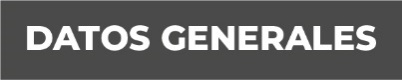 Nombre CRISTIAN MANUEL CARRILLO LANDEROSGrado de Escolaridad  LICENCIATURA Cédula Profesional (licenciatura) 9769847Teléfono de Oficina 9232374982Correo Electrónico Formación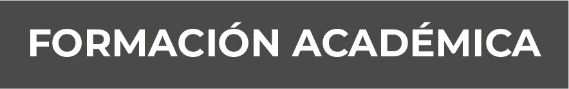 LICENCIATURA EN RELACIONES INDUSTRIALESUNIVERSIDAD VERACRUZANA 2005-2009LICENCIATURA EN DERECHOUNIVERSIDAD VERACRUZANA 2011-2015ABHUTrayectoria Profesional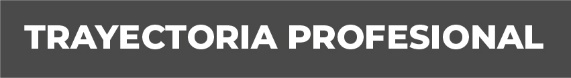 2011-2012“Servicios De Salud De Veracruz”Auxiliar Administrativo2013-2014Agencia Del Ministerio Público Investigador De Las Choapas, VerPrestador De Servicio Social2014-2017H. AYUNTAMIENTO MUNICIPAL DE LAS CHOAPAS, VERACRUZASISTENTE DE EGRESOS2018Abogado postulante2019Personal meritorio en Sub Unidad Integral de procuración de justicia de Las Choapas, Veracruz2020FISCALIA GENERAL DEL ESTADOFISCAL ESPECIALIZADO EN INVESTIGACION DE DELITOS DE VIOLENCIA CONTRA LA FAMILIA, MUJERES, NIÑAS, NIÑOS Y DE TRATA DE PERSONAS Conocimiento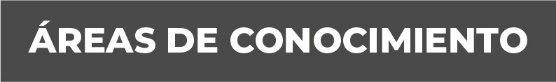 Derecho penal